Geography  Y1 Our Local Area (Class Text)Art and Design/DT – At the seasideGeographyInvestigate placesThis concept involves understanding the geographical location of places and their physical and human features.Ask and answer geographical questions about the physical and human characteristics of a landscape Explain own views about locations, giving reasons.Use maps, atlases, globes and digital/computer mapping to identify countries, continents and oceans. To know that some of the continents have significant hot and cold areas. Investigate patterns
This concept involves an appreciation of the characteristic features of maps.Understand geographical similarities and differences through studying the human and physical geography of their local area.Communicate geographicallyThis concept involves using geographical vocabulary and techniques to convey information about the environment. Use appropriate geographical vocabulary to communicate key physical and human features.Use simple fieldwork and observational skills.ScienceWork ScientificallyThis concept involves learning the methodologies of the discipline of scienceTo perform simple testsAsk simple questionsObserve closely, using simple equipmentGather and record dataInvestigate materialsThis concept involves becoming familiar with different types of plants, their structure and reproduction. Identify and name a variety of common plants.Identify and describe the basic structure of a plant.Observe and describe how seeds grow and what plants need to survive.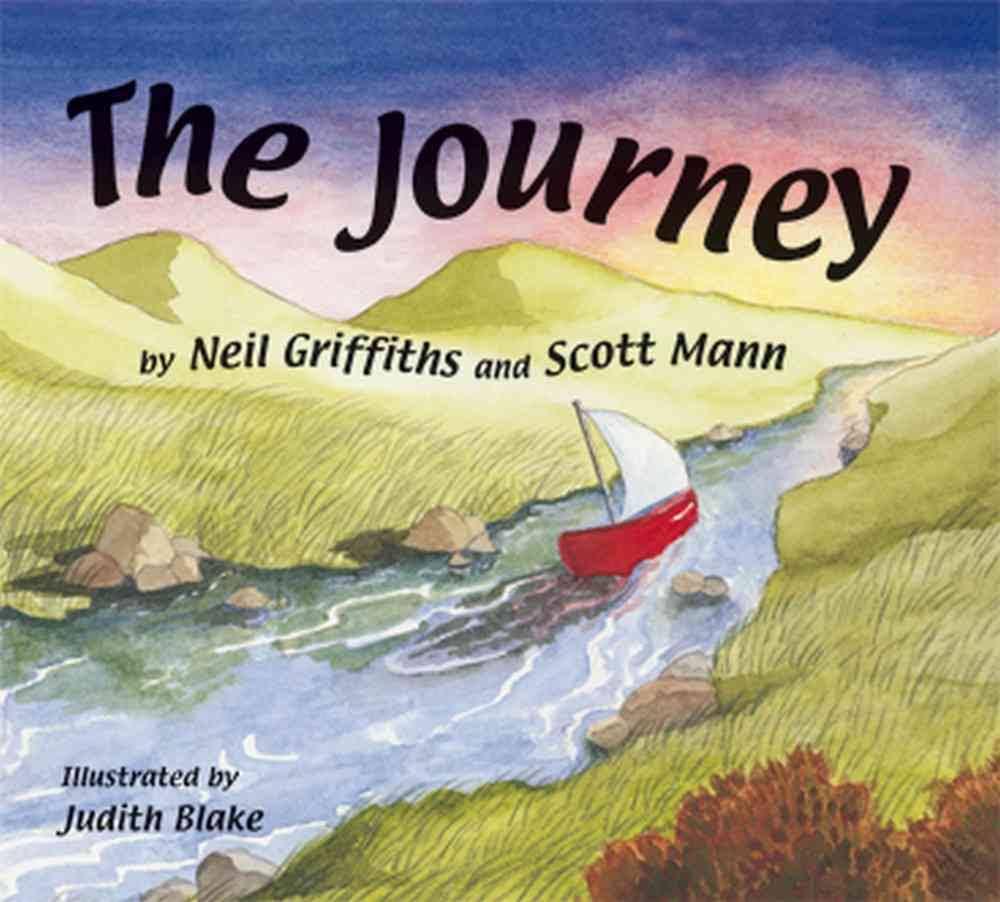 English: To be able to present neatlyThis concept involves developing an understanding of handwriting and clear punctuationTo be able to spell correctly (CW words)The concept involves understanding the need for accuracy. Spell by segmenting words into phonemes and represent them with the correct grapheme.To be able to punctuate accuratelyThis concept involves understanding that punctuation adds clarity to writing. Emphasis on capital letters and full stops.Writing – intended outcome:The children will write a series of sentences, punctuated appropriately to retell several of the main events in the story, The Journey.To develop ideasThis concept involves understanding how ideas develop through an artistic processExplore ideas and collect visual informationExplore different methods and materials as ideas developTo master techniquesThis concept involves developing a skill set so that ideas may be communicatedUse thick and thin paint brushesTo make warm and cool coloursTo add sand to create texture (beach)To take inspiration from the greatsThis concept involves learning from both the artistic process and techniques of great artists and artisans throughout historyDescribe the work of notable artistsUse some of the ideas of Claude Monet to create a piece of art workGeographyInvestigate placesThis concept involves understanding the geographical location of places and their physical and human features.Ask and answer geographical questions about the physical and human characteristics of a landscape Explain own views about locations, giving reasons.Use maps, atlases, globes and digital/computer mapping to identify countries, continents and oceans. To know that some of the continents have significant hot and cold areas. Investigate patterns
This concept involves an appreciation of the characteristic features of maps.Understand geographical similarities and differences through studying the human and physical geography of their local area.Communicate geographicallyThis concept involves using geographical vocabulary and techniques to convey information about the environment. Use appropriate geographical vocabulary to communicate key physical and human features.Use simple fieldwork and observational skills.ScienceWork ScientificallyThis concept involves learning the methodologies of the discipline of scienceTo perform simple testsAsk simple questionsObserve closely, using simple equipmentGather and record dataInvestigate materialsThis concept involves becoming familiar with different types of plants, their structure and reproduction. Identify and name a variety of common plants.Identify and describe the basic structure of a plant.Observe and describe how seeds grow and what plants need to survive.English: To be able to present neatlyThis concept involves developing an understanding of handwriting and clear punctuationTo be able to spell correctly (CW words)The concept involves understanding the need for accuracy. Spell by segmenting words into phonemes and represent them with the correct grapheme.To be able to punctuate accuratelyThis concept involves understanding that punctuation adds clarity to writing. Emphasis on capital letters and full stops.Writing – intended outcome:The children will write a series of sentences, punctuated appropriately to retell several of the main events in the story, The Journey.Maths: To know and use numbersThis concept involves understanding the number system and how they are used in a wide variety of mathematical ways.To add and subtractThis concept involves understanding both the concepts and processes of addition and subtraction.PSHE:  Being me In My WorldR.E: Theme: The Creation StoryConcept: God/CreationKey Question: Does God want Christians to look after the World?Religion: Christianity (Humanism)